Studijska godina 2020/21: Odsjek za komunikologiju- V i j e ć u -Fakulteta političkih naukaPredmet: prijedlog komisije za ocjenu i odbranu završnog radaPovodom pisane prijave studentice Nine Smajić za izabranu temu završnog rada pod naslovom: ULOGA MEDIJA U RATU, Odsjek za komunikologiju predlaže Komisiju za ocjenu i odbranu završnog rada, u sastavu:Predsjednik: prof.dr. Fahira Fejzić-ČengićČlan/mentor: doc.dr. Irena Praskač-SalčinČlan: doc.dr. Mustafa SefoZamjenski član: prof.dr. Belma Buljubašić Mentor/ica završnog rada je: doc.dr. Irena Praskač-SalčinSarajevo, 10.09.2021. godineNAPOMENA: Ukoliko je student upisan na određeni smjer, a izabere završni rad na drugom smjeru, odsjek je dužan u komisiju obavezno predložiti mentora sa tog smjera i eventualno još jednog člana.SaglasanPRODEKAN ZA NASTAVUŠEF/ICA ODSJEKA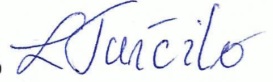 Prof.dr. Elvis FejzićProf.dr. Lejla Turčilo